Ben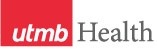 WEEKLY RELAYSWEEKLY RELAYSApril 19, 2018YOUR DEPARTMENT NEWS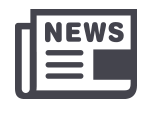 YOUR DEPARTMENT NEWSYOUR DEPARTMENT NEWSUTMB NEWS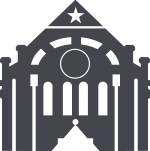 UTMB NEWSOSAAFor Weekly Relay: AMSA students in SIM competition. See link below for details. ORME AustinCongratulations to the 2017-2018 10th Annual UTMB Austin Student and Faculty Award Winners!The Humanism Award is presented to students who always take a compassionate and sensitive approach in the delivery of care to their patients.  They also address their patients’ non-medical concerns.  They work to create positive changes, and unselfishly give time and energy to their patients and the medical community.  They have attributes of an exemplary physician.  Recipients are selected by Austin course or clerkship directors with faculty nominations.  Humanism in Emergency Medicine: Benjamin NiaHumanism in Neurology: Christopher Wright and Daniel HurwitzHumanism in Pediatrics: Sara JourneayHumanism in Psychiatry: Kevin StephanoffThe Professionalism Award distinguishes a medical student who best exemplifies the ideals and practices of the UTMB Professionalism Charter and the UTMB Honor Pledge. This individual is readily identified as a model citizen and ambassador of UTMB and the community. The award recipient is selected by the UTMB Austin Staff.Professionalism Award: Jennifer BlakeThe leadership award presented goes to a student who has worked diligently over the last year to improve medical student education in Austin.  This student has fostered teamwork and promoted professional growth and development activities for their peers.  They have acted as true sources of inspiration and leadership and lit the way for other students.  The award recipient is selected by the UTMB Office of Regional Medical Education.Leadership Award: Christopher WrightDistinguished Educator Awards are for physicians in Austin who demonstrate excellent teaching.  These physicians consistently foster a welcoming environment where students are supported and challenged.  Recipients were nominated by third and fourth year medical students.Distinguished Faculty Educator of the Year: Scott Tolan, MDDistinguished Residency Educator of the Year: Gregory Brown, MDDistinguished Outpatient Educator of the Year: Manuel Joe Martin, MDOSAAFor Weekly Relay: AMSA students in SIM competition. See link below for details. ORME AustinCongratulations to the 2017-2018 10th Annual UTMB Austin Student and Faculty Award Winners!The Humanism Award is presented to students who always take a compassionate and sensitive approach in the delivery of care to their patients.  They also address their patients’ non-medical concerns.  They work to create positive changes, and unselfishly give time and energy to their patients and the medical community.  They have attributes of an exemplary physician.  Recipients are selected by Austin course or clerkship directors with faculty nominations.  Humanism in Emergency Medicine: Benjamin NiaHumanism in Neurology: Christopher Wright and Daniel HurwitzHumanism in Pediatrics: Sara JourneayHumanism in Psychiatry: Kevin StephanoffThe Professionalism Award distinguishes a medical student who best exemplifies the ideals and practices of the UTMB Professionalism Charter and the UTMB Honor Pledge. This individual is readily identified as a model citizen and ambassador of UTMB and the community. The award recipient is selected by the UTMB Austin Staff.Professionalism Award: Jennifer BlakeThe leadership award presented goes to a student who has worked diligently over the last year to improve medical student education in Austin.  This student has fostered teamwork and promoted professional growth and development activities for their peers.  They have acted as true sources of inspiration and leadership and lit the way for other students.  The award recipient is selected by the UTMB Office of Regional Medical Education.Leadership Award: Christopher WrightDistinguished Educator Awards are for physicians in Austin who demonstrate excellent teaching.  These physicians consistently foster a welcoming environment where students are supported and challenged.  Recipients were nominated by third and fourth year medical students.Distinguished Faculty Educator of the Year: Scott Tolan, MDDistinguished Residency Educator of the Year: Gregory Brown, MDDistinguished Outpatient Educator of the Year: Manuel Joe Martin, MDOSAAFor Weekly Relay: AMSA students in SIM competition. See link below for details. ORME AustinCongratulations to the 2017-2018 10th Annual UTMB Austin Student and Faculty Award Winners!The Humanism Award is presented to students who always take a compassionate and sensitive approach in the delivery of care to their patients.  They also address their patients’ non-medical concerns.  They work to create positive changes, and unselfishly give time and energy to their patients and the medical community.  They have attributes of an exemplary physician.  Recipients are selected by Austin course or clerkship directors with faculty nominations.  Humanism in Emergency Medicine: Benjamin NiaHumanism in Neurology: Christopher Wright and Daniel HurwitzHumanism in Pediatrics: Sara JourneayHumanism in Psychiatry: Kevin StephanoffThe Professionalism Award distinguishes a medical student who best exemplifies the ideals and practices of the UTMB Professionalism Charter and the UTMB Honor Pledge. This individual is readily identified as a model citizen and ambassador of UTMB and the community. The award recipient is selected by the UTMB Austin Staff.Professionalism Award: Jennifer BlakeThe leadership award presented goes to a student who has worked diligently over the last year to improve medical student education in Austin.  This student has fostered teamwork and promoted professional growth and development activities for their peers.  They have acted as true sources of inspiration and leadership and lit the way for other students.  The award recipient is selected by the UTMB Office of Regional Medical Education.Leadership Award: Christopher WrightDistinguished Educator Awards are for physicians in Austin who demonstrate excellent teaching.  These physicians consistently foster a welcoming environment where students are supported and challenged.  Recipients were nominated by third and fourth year medical students.Distinguished Faculty Educator of the Year: Scott Tolan, MDDistinguished Residency Educator of the Year: Gregory Brown, MDDistinguished Outpatient Educator of the Year: Manuel Joe Martin, MDMonthly financial update—March:For the month of March, our bottom line (adjusted margin) was a positive $4.5 million. Although our bottom line for the month was $3 million ahead of budget, a portion ($1.9M) of this was related to a one-time UT System initiative.  For FY2018 to-date, our bottom line was a negative $10.7 million. This was off target by $23 million.As a reminder, the primary reasons for this budget shortfall are Hurricane Harvey losses and lower-than-expected revenue, due in large part to the complexity of the patient cases we have actually seen this fiscal year being less complex than what we had planned to see (referred to as “acuity” and “case-mix index”).To return to budgeted levels, we are continuing to:Pursue more complex (or higher-acuity) casesReduce non-personnel expensesReview our clinical documentation and coding effortsReview physician and clinic volumes to increase access to careReview inpatient cases for cost and utilization improvementsPlease see the Save the Date item on the next page regarding the May Town Hall, where Dr. Callender will provide more information.Department of Physician Assistant Studies, Physician Assistant Program now part of UTMB School of Medicine:The Department of Physician Assistant Studies and the Physician Assistant Program have transitioned from the UTMB School of Health Professions to the UTMB School of Medicine, Office of Academic Affairs. UTMB made this decision to support the continuous improvement in the university’s academic programs and as a strategic effort to better align the education, clinical and research programs at UTMB. The transition will allow UTMB to build on the strengths of the Physician Assistant Program and the School of Medicine, as well as promote interprofessional education throughout UTMB.Monthly financial update—March:For the month of March, our bottom line (adjusted margin) was a positive $4.5 million. Although our bottom line for the month was $3 million ahead of budget, a portion ($1.9M) of this was related to a one-time UT System initiative.  For FY2018 to-date, our bottom line was a negative $10.7 million. This was off target by $23 million.As a reminder, the primary reasons for this budget shortfall are Hurricane Harvey losses and lower-than-expected revenue, due in large part to the complexity of the patient cases we have actually seen this fiscal year being less complex than what we had planned to see (referred to as “acuity” and “case-mix index”).To return to budgeted levels, we are continuing to:Pursue more complex (or higher-acuity) casesReduce non-personnel expensesReview our clinical documentation and coding effortsReview physician and clinic volumes to increase access to careReview inpatient cases for cost and utilization improvementsPlease see the Save the Date item on the next page regarding the May Town Hall, where Dr. Callender will provide more information.Department of Physician Assistant Studies, Physician Assistant Program now part of UTMB School of Medicine:The Department of Physician Assistant Studies and the Physician Assistant Program have transitioned from the UTMB School of Health Professions to the UTMB School of Medicine, Office of Academic Affairs. UTMB made this decision to support the continuous improvement in the university’s academic programs and as a strategic effort to better align the education, clinical and research programs at UTMB. The transition will allow UTMB to build on the strengths of the Physician Assistant Program and the School of Medicine, as well as promote interprofessional education throughout UTMB.TOPICSLEGEND	PATIENT CARE	EDUCATION & RESEARCH	INSTITUTIONAL SUPPORT	CMC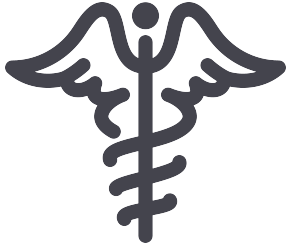 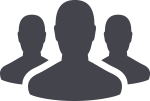 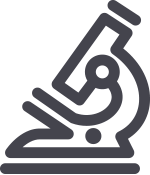 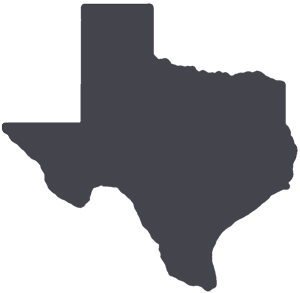 	PATIENT CARE	EDUCATION & RESEARCH	INSTITUTIONAL SUPPORT	CMC	PATIENT CARE	EDUCATION & RESEARCH	INSTITUTIONAL SUPPORT	CMC	PATIENT CARE	EDUCATION & RESEARCH	INSTITUTIONAL SUPPORT	CMCAROUND UTMB (Use the legend above to quickly find items of interest to your team)AROUND UTMB (Use the legend above to quickly find items of interest to your team)AROUND UTMB (Use the legend above to quickly find items of interest to your team)AROUND UTMB (Use the legend above to quickly find items of interest to your team)AROUND UTMB (Use the legend above to quickly find items of interest to your team)Dr. Finnerty receives Executive Leadership in Academic Medicine (ELAM) fellowship:Dr. Celeste C. Finnerty, associate professor in the Department of Surgery, has been accepted into the highly competitive Executive Leadership in Academic Medicine (ELAM) Program for Women. ELAM is aimed at growing the national pool of qualified women candidates for leadership roles in medicine. Dr. Finnerty, who is also associate director of Research at Shriners Hospitals for Children–Galveston, will benefit from an intensive leadership-training curriculum that includes extensive coaching, networking and mentoring opportunities.Come celebrate:UTMB will hold its annual Employee Service Day ceremony on May 16 at noon in the Levin Hall Main Auditorium on the Galveston Campus. The event will recognize 1,724 faculty and staff members for their continuous years of service, 656 GEM card recipients and the winner of the 2018 Nicholas and Katherine Leone Award for Administrative Excellence. Remote viewing will be available for those who are unable to attend the ceremony in person. See https://hr.utmb.edu/tod/serviceday/ for online viewing options and a complete list of honorees.COMING SOON2018 You Count employee survey:UTMB is conducting an employee survey May 21 to June 8 to measure the satisfaction and engagement of our workforce. The survey is a great way to make your voice heard and to help improve your work environment. Stay tuned for more information!SAVE THE DATETown Hall on May 11:Please plan to attend Dr. Callender’s next Town Hall May 11 at noon in the Levin Hall Main Auditorium on the Galveston Campus. Online viewing options will be available. Stay tuned for more details in Weekly Relays, iUTMB and the I Am UTMB Facebook page.      Provost’s Lecture Series continues May 9:Dr. Graham McMahon, president and CEO of the Accreditation Council for Continuing Medical Education, will present “Are You as Good as You Think You Are? Mastering Your Professional Skills,” as the next installment of the Provost’s Lecture Series on May 9 at 4 p.m. in Levin Hall Dining Room on the Galveston Campus. All UTMB faculty, staff members and students are invited to learn how continuing medical education can help address challenges in professional environments. RSVP to Amanda Simpson at events.oua@utmb.edu or (409) 747-6735 by May 4.Dr. Finnerty receives Executive Leadership in Academic Medicine (ELAM) fellowship:Dr. Celeste C. Finnerty, associate professor in the Department of Surgery, has been accepted into the highly competitive Executive Leadership in Academic Medicine (ELAM) Program for Women. ELAM is aimed at growing the national pool of qualified women candidates for leadership roles in medicine. Dr. Finnerty, who is also associate director of Research at Shriners Hospitals for Children–Galveston, will benefit from an intensive leadership-training curriculum that includes extensive coaching, networking and mentoring opportunities.Come celebrate:UTMB will hold its annual Employee Service Day ceremony on May 16 at noon in the Levin Hall Main Auditorium on the Galveston Campus. The event will recognize 1,724 faculty and staff members for their continuous years of service, 656 GEM card recipients and the winner of the 2018 Nicholas and Katherine Leone Award for Administrative Excellence. Remote viewing will be available for those who are unable to attend the ceremony in person. See https://hr.utmb.edu/tod/serviceday/ for online viewing options and a complete list of honorees.COMING SOON2018 You Count employee survey:UTMB is conducting an employee survey May 21 to June 8 to measure the satisfaction and engagement of our workforce. The survey is a great way to make your voice heard and to help improve your work environment. Stay tuned for more information!SAVE THE DATETown Hall on May 11:Please plan to attend Dr. Callender’s next Town Hall May 11 at noon in the Levin Hall Main Auditorium on the Galveston Campus. Online viewing options will be available. Stay tuned for more details in Weekly Relays, iUTMB and the I Am UTMB Facebook page.      Provost’s Lecture Series continues May 9:Dr. Graham McMahon, president and CEO of the Accreditation Council for Continuing Medical Education, will present “Are You as Good as You Think You Are? Mastering Your Professional Skills,” as the next installment of the Provost’s Lecture Series on May 9 at 4 p.m. in Levin Hall Dining Room on the Galveston Campus. All UTMB faculty, staff members and students are invited to learn how continuing medical education can help address challenges in professional environments. RSVP to Amanda Simpson at events.oua@utmb.edu or (409) 747-6735 by May 4.Dr. Finnerty receives Executive Leadership in Academic Medicine (ELAM) fellowship:Dr. Celeste C. Finnerty, associate professor in the Department of Surgery, has been accepted into the highly competitive Executive Leadership in Academic Medicine (ELAM) Program for Women. ELAM is aimed at growing the national pool of qualified women candidates for leadership roles in medicine. Dr. Finnerty, who is also associate director of Research at Shriners Hospitals for Children–Galveston, will benefit from an intensive leadership-training curriculum that includes extensive coaching, networking and mentoring opportunities.Come celebrate:UTMB will hold its annual Employee Service Day ceremony on May 16 at noon in the Levin Hall Main Auditorium on the Galveston Campus. The event will recognize 1,724 faculty and staff members for their continuous years of service, 656 GEM card recipients and the winner of the 2018 Nicholas and Katherine Leone Award for Administrative Excellence. Remote viewing will be available for those who are unable to attend the ceremony in person. See https://hr.utmb.edu/tod/serviceday/ for online viewing options and a complete list of honorees.COMING SOON2018 You Count employee survey:UTMB is conducting an employee survey May 21 to June 8 to measure the satisfaction and engagement of our workforce. The survey is a great way to make your voice heard and to help improve your work environment. Stay tuned for more information!SAVE THE DATETown Hall on May 11:Please plan to attend Dr. Callender’s next Town Hall May 11 at noon in the Levin Hall Main Auditorium on the Galveston Campus. Online viewing options will be available. Stay tuned for more details in Weekly Relays, iUTMB and the I Am UTMB Facebook page.      Provost’s Lecture Series continues May 9:Dr. Graham McMahon, president and CEO of the Accreditation Council for Continuing Medical Education, will present “Are You as Good as You Think You Are? Mastering Your Professional Skills,” as the next installment of the Provost’s Lecture Series on May 9 at 4 p.m. in Levin Hall Dining Room on the Galveston Campus. All UTMB faculty, staff members and students are invited to learn how continuing medical education can help address challenges in professional environments. RSVP to Amanda Simpson at events.oua@utmb.edu or (409) 747-6735 by May 4.        NEW! The Joint Commission Environmental Preparedness Checklist:The 2018 Environmental Preparedness Checklist is now available on the UTMB’s Joint Commission web page. All areas are encouraged to use this checklist to identify issues of non-compliance on a monthly basis. Staff from the Department of Quality, Safety and Performance Improvement will use this tool during quarterly rounds to validate current-state readiness; reports will be provided to units/departments as well as to the Regulatory Compliance Committee. Thank you for supporting safety and quality by sustaining ongoing survey readiness in our patient care areas! Download the checklist at https://utmb.us/2or.        Medicare patients to receive new ID numbers:All Medicare recipients will soon receive new identification (ID) cards with different ID numbers. Please advise Medicare patient to contact UTMB to supply their new ID number information as soon possible to prevent any delays when they arrive for appointments and to prevent denied claims, etc. This change affects all Medicare patients who receive services as admitted patients, in the emergency department, or in outpatient settings. Patients may contact the UTMB Access Center 24/7 at (409) 772-2222 or (800) 917-8906 to update their information, or they may bring their new card with them to a clinic or scheduled visit to provide the new information.        NEW! The Joint Commission Environmental Preparedness Checklist:The 2018 Environmental Preparedness Checklist is now available on the UTMB’s Joint Commission web page. All areas are encouraged to use this checklist to identify issues of non-compliance on a monthly basis. Staff from the Department of Quality, Safety and Performance Improvement will use this tool during quarterly rounds to validate current-state readiness; reports will be provided to units/departments as well as to the Regulatory Compliance Committee. Thank you for supporting safety and quality by sustaining ongoing survey readiness in our patient care areas! Download the checklist at https://utmb.us/2or.        Medicare patients to receive new ID numbers:All Medicare recipients will soon receive new identification (ID) cards with different ID numbers. Please advise Medicare patient to contact UTMB to supply their new ID number information as soon possible to prevent any delays when they arrive for appointments and to prevent denied claims, etc. This change affects all Medicare patients who receive services as admitted patients, in the emergency department, or in outpatient settings. Patients may contact the UTMB Access Center 24/7 at (409) 772-2222 or (800) 917-8906 to update their information, or they may bring their new card with them to a clinic or scheduled visit to provide the new information.Dr. Finnerty receives Executive Leadership in Academic Medicine (ELAM) fellowship:Dr. Celeste C. Finnerty, associate professor in the Department of Surgery, has been accepted into the highly competitive Executive Leadership in Academic Medicine (ELAM) Program for Women. ELAM is aimed at growing the national pool of qualified women candidates for leadership roles in medicine. Dr. Finnerty, who is also associate director of Research at Shriners Hospitals for Children–Galveston, will benefit from an intensive leadership-training curriculum that includes extensive coaching, networking and mentoring opportunities.Come celebrate:UTMB will hold its annual Employee Service Day ceremony on May 16 at noon in the Levin Hall Main Auditorium on the Galveston Campus. The event will recognize 1,724 faculty and staff members for their continuous years of service, 656 GEM card recipients and the winner of the 2018 Nicholas and Katherine Leone Award for Administrative Excellence. Remote viewing will be available for those who are unable to attend the ceremony in person. See https://hr.utmb.edu/tod/serviceday/ for online viewing options and a complete list of honorees.COMING SOON2018 You Count employee survey:UTMB is conducting an employee survey May 21 to June 8 to measure the satisfaction and engagement of our workforce. The survey is a great way to make your voice heard and to help improve your work environment. Stay tuned for more information!SAVE THE DATETown Hall on May 11:Please plan to attend Dr. Callender’s next Town Hall May 11 at noon in the Levin Hall Main Auditorium on the Galveston Campus. Online viewing options will be available. Stay tuned for more details in Weekly Relays, iUTMB and the I Am UTMB Facebook page.      Provost’s Lecture Series continues May 9:Dr. Graham McMahon, president and CEO of the Accreditation Council for Continuing Medical Education, will present “Are You as Good as You Think You Are? Mastering Your Professional Skills,” as the next installment of the Provost’s Lecture Series on May 9 at 4 p.m. in Levin Hall Dining Room on the Galveston Campus. All UTMB faculty, staff members and students are invited to learn how continuing medical education can help address challenges in professional environments. RSVP to Amanda Simpson at events.oua@utmb.edu or (409) 747-6735 by May 4.Dr. Finnerty receives Executive Leadership in Academic Medicine (ELAM) fellowship:Dr. Celeste C. Finnerty, associate professor in the Department of Surgery, has been accepted into the highly competitive Executive Leadership in Academic Medicine (ELAM) Program for Women. ELAM is aimed at growing the national pool of qualified women candidates for leadership roles in medicine. Dr. Finnerty, who is also associate director of Research at Shriners Hospitals for Children–Galveston, will benefit from an intensive leadership-training curriculum that includes extensive coaching, networking and mentoring opportunities.Come celebrate:UTMB will hold its annual Employee Service Day ceremony on May 16 at noon in the Levin Hall Main Auditorium on the Galveston Campus. The event will recognize 1,724 faculty and staff members for their continuous years of service, 656 GEM card recipients and the winner of the 2018 Nicholas and Katherine Leone Award for Administrative Excellence. Remote viewing will be available for those who are unable to attend the ceremony in person. See https://hr.utmb.edu/tod/serviceday/ for online viewing options and a complete list of honorees.COMING SOON2018 You Count employee survey:UTMB is conducting an employee survey May 21 to June 8 to measure the satisfaction and engagement of our workforce. The survey is a great way to make your voice heard and to help improve your work environment. Stay tuned for more information!SAVE THE DATETown Hall on May 11:Please plan to attend Dr. Callender’s next Town Hall May 11 at noon in the Levin Hall Main Auditorium on the Galveston Campus. Online viewing options will be available. Stay tuned for more details in Weekly Relays, iUTMB and the I Am UTMB Facebook page.      Provost’s Lecture Series continues May 9:Dr. Graham McMahon, president and CEO of the Accreditation Council for Continuing Medical Education, will present “Are You as Good as You Think You Are? Mastering Your Professional Skills,” as the next installment of the Provost’s Lecture Series on May 9 at 4 p.m. in Levin Hall Dining Room on the Galveston Campus. All UTMB faculty, staff members and students are invited to learn how continuing medical education can help address challenges in professional environments. RSVP to Amanda Simpson at events.oua@utmb.edu or (409) 747-6735 by May 4.Dr. Finnerty receives Executive Leadership in Academic Medicine (ELAM) fellowship:Dr. Celeste C. Finnerty, associate professor in the Department of Surgery, has been accepted into the highly competitive Executive Leadership in Academic Medicine (ELAM) Program for Women. ELAM is aimed at growing the national pool of qualified women candidates for leadership roles in medicine. Dr. Finnerty, who is also associate director of Research at Shriners Hospitals for Children–Galveston, will benefit from an intensive leadership-training curriculum that includes extensive coaching, networking and mentoring opportunities.Come celebrate:UTMB will hold its annual Employee Service Day ceremony on May 16 at noon in the Levin Hall Main Auditorium on the Galveston Campus. The event will recognize 1,724 faculty and staff members for their continuous years of service, 656 GEM card recipients and the winner of the 2018 Nicholas and Katherine Leone Award for Administrative Excellence. Remote viewing will be available for those who are unable to attend the ceremony in person. See https://hr.utmb.edu/tod/serviceday/ for online viewing options and a complete list of honorees.COMING SOON2018 You Count employee survey:UTMB is conducting an employee survey May 21 to June 8 to measure the satisfaction and engagement of our workforce. The survey is a great way to make your voice heard and to help improve your work environment. Stay tuned for more information!SAVE THE DATETown Hall on May 11:Please plan to attend Dr. Callender’s next Town Hall May 11 at noon in the Levin Hall Main Auditorium on the Galveston Campus. Online viewing options will be available. Stay tuned for more details in Weekly Relays, iUTMB and the I Am UTMB Facebook page.      Provost’s Lecture Series continues May 9:Dr. Graham McMahon, president and CEO of the Accreditation Council for Continuing Medical Education, will present “Are You as Good as You Think You Are? Mastering Your Professional Skills,” as the next installment of the Provost’s Lecture Series on May 9 at 4 p.m. in Levin Hall Dining Room on the Galveston Campus. All UTMB faculty, staff members and students are invited to learn how continuing medical education can help address challenges in professional environments. RSVP to Amanda Simpson at events.oua@utmb.edu or (409) 747-6735 by May 4.DID YOU KNOW?UTMB Laboratory Services is a three-campus service providing laboratory testing for all UTMB hospitals and more than 90 clinics. Laboratory Services comprises approximately 300 employees, including faculty, residents and fellows. In fiscal year 2017, the lab produced a billable test volume of approximately 3.1 million. As UTMB continues to grow and evolve in a changing health care environment, laboratory personnel plays a key role in contributing to UTMB’s efforts to ensure appropriate testing and treatments as a high-value practicing organization. To learn more about UTMB Laboratory Services, lab representatives will host a Lab Expo on April 25 from 11 a.m. to 2 p.m. on the 4th floor of Jennie Sealy Hospital. Upcoming events at the League City and Angleton Danbury campuses will be announced on the iUTMB Events Calendar. The Laboratory Test Directory is available at https://www.utmb.edu/ls-ltd.DID YOU KNOW?UTMB Laboratory Services is a three-campus service providing laboratory testing for all UTMB hospitals and more than 90 clinics. Laboratory Services comprises approximately 300 employees, including faculty, residents and fellows. In fiscal year 2017, the lab produced a billable test volume of approximately 3.1 million. As UTMB continues to grow and evolve in a changing health care environment, laboratory personnel plays a key role in contributing to UTMB’s efforts to ensure appropriate testing and treatments as a high-value practicing organization. To learn more about UTMB Laboratory Services, lab representatives will host a Lab Expo on April 25 from 11 a.m. to 2 p.m. on the 4th floor of Jennie Sealy Hospital. Upcoming events at the League City and Angleton Danbury campuses will be announced on the iUTMB Events Calendar. The Laboratory Test Directory is available at https://www.utmb.edu/ls-ltd.